Module 4 – SHM: Quiz 1bDetermine the frequency for each of the following:An atom vibrates 2.5 x 1010 times in 5.0 secondsA sound wave from a guitar string has a period of 3.3 x 10-3 seconds.Find the period for each of the following:A pendulum swings back and forth 20 times in 15 seconds.The moon travels around the Earth six times in 164.8 days.For a particle executing SHM according to x(t) = 2 sin(3.0 πt):Where is the particle at the start of the experiment?What equations would describe the velocity and acceleration of this particle?What is the maximum speed of the particle?Answers:Answers Below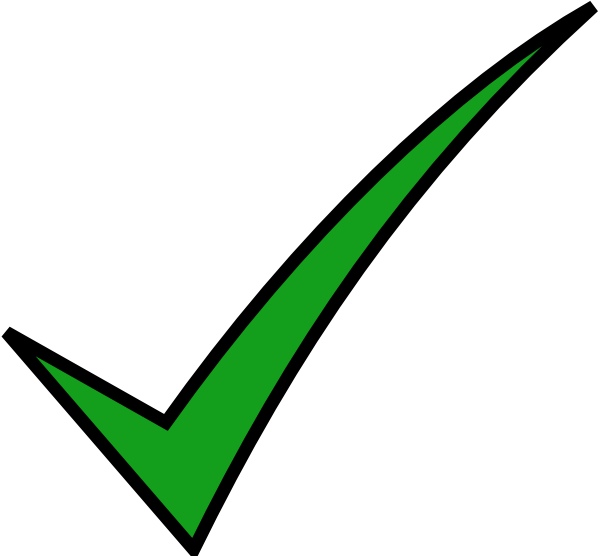 5.0 x 109 Hz3.0 x 102 HzAnswers Below0.75 s27.3 daysRemember to put your calculator in Radians!+/- 6 π